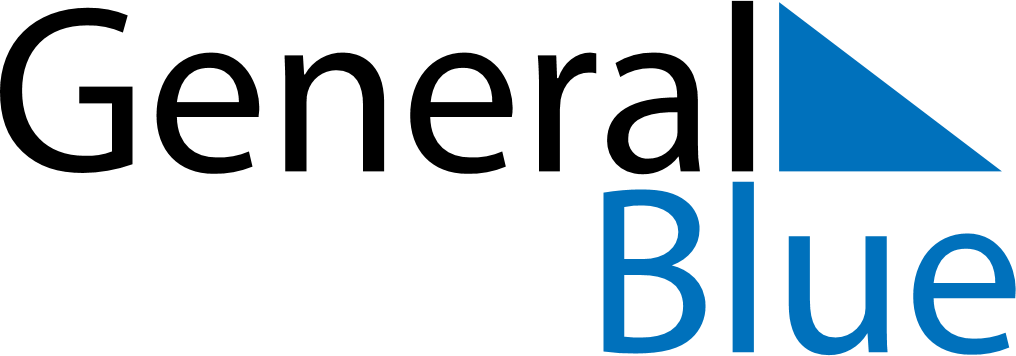 January 2024January 2024January 2024January 2024January 2024January 2024Nidzica, Warmia-Masuria, PolandNidzica, Warmia-Masuria, PolandNidzica, Warmia-Masuria, PolandNidzica, Warmia-Masuria, PolandNidzica, Warmia-Masuria, PolandNidzica, Warmia-Masuria, PolandSunday Monday Tuesday Wednesday Thursday Friday Saturday 1 2 3 4 5 6 Sunrise: 7:53 AM Sunset: 3:29 PM Daylight: 7 hours and 35 minutes. Sunrise: 7:53 AM Sunset: 3:30 PM Daylight: 7 hours and 36 minutes. Sunrise: 7:53 AM Sunset: 3:31 PM Daylight: 7 hours and 37 minutes. Sunrise: 7:53 AM Sunset: 3:32 PM Daylight: 7 hours and 39 minutes. Sunrise: 7:52 AM Sunset: 3:33 PM Daylight: 7 hours and 40 minutes. Sunrise: 7:52 AM Sunset: 3:34 PM Daylight: 7 hours and 42 minutes. 7 8 9 10 11 12 13 Sunrise: 7:52 AM Sunset: 3:36 PM Daylight: 7 hours and 44 minutes. Sunrise: 7:51 AM Sunset: 3:37 PM Daylight: 7 hours and 46 minutes. Sunrise: 7:50 AM Sunset: 3:38 PM Daylight: 7 hours and 48 minutes. Sunrise: 7:50 AM Sunset: 3:40 PM Daylight: 7 hours and 50 minutes. Sunrise: 7:49 AM Sunset: 3:41 PM Daylight: 7 hours and 52 minutes. Sunrise: 7:48 AM Sunset: 3:43 PM Daylight: 7 hours and 54 minutes. Sunrise: 7:48 AM Sunset: 3:44 PM Daylight: 7 hours and 56 minutes. 14 15 16 17 18 19 20 Sunrise: 7:47 AM Sunset: 3:46 PM Daylight: 7 hours and 59 minutes. Sunrise: 7:46 AM Sunset: 3:48 PM Daylight: 8 hours and 1 minute. Sunrise: 7:45 AM Sunset: 3:49 PM Daylight: 8 hours and 4 minutes. Sunrise: 7:44 AM Sunset: 3:51 PM Daylight: 8 hours and 6 minutes. Sunrise: 7:43 AM Sunset: 3:53 PM Daylight: 8 hours and 9 minutes. Sunrise: 7:42 AM Sunset: 3:54 PM Daylight: 8 hours and 12 minutes. Sunrise: 7:41 AM Sunset: 3:56 PM Daylight: 8 hours and 15 minutes. 21 22 23 24 25 26 27 Sunrise: 7:40 AM Sunset: 3:58 PM Daylight: 8 hours and 18 minutes. Sunrise: 7:38 AM Sunset: 4:00 PM Daylight: 8 hours and 21 minutes. Sunrise: 7:37 AM Sunset: 4:02 PM Daylight: 8 hours and 24 minutes. Sunrise: 7:36 AM Sunset: 4:03 PM Daylight: 8 hours and 27 minutes. Sunrise: 7:35 AM Sunset: 4:05 PM Daylight: 8 hours and 30 minutes. Sunrise: 7:33 AM Sunset: 4:07 PM Daylight: 8 hours and 34 minutes. Sunrise: 7:32 AM Sunset: 4:09 PM Daylight: 8 hours and 37 minutes. 28 29 30 31 Sunrise: 7:30 AM Sunset: 4:11 PM Daylight: 8 hours and 40 minutes. Sunrise: 7:29 AM Sunset: 4:13 PM Daylight: 8 hours and 44 minutes. Sunrise: 7:27 AM Sunset: 4:15 PM Daylight: 8 hours and 47 minutes. Sunrise: 7:26 AM Sunset: 4:17 PM Daylight: 8 hours and 51 minutes. 